КОМУНІКАЦІЯ З ВИКЛАДАЧЕМЗаняття та консультації з викладачем у стінах академії відбуваються згідно розкладу у визначені дні та години. Поза заняттями офіційним каналом комунікації з викладачем є листування електронною поштою. В разі необхідності додаткової консультації, ескізи робіт студентів можуть бути надіслані на пошту викладача. Обговорення проблем, пов’язаних із дисципліною, у коридорах академії не припустимі. Умови листування: 1) у листі обов’язково має бути зазначена назва дисципліни (скорочено — КП/Гр) та ім’я автора — анонімні листи розглядатися не будуть; 3) файли підписувати таким чином: прізвище, назва дисципліни, тема завдання. ПЕРЕДУМОВИ ВИВЧЕННЯ ДИСЦИПЛІНИ Для успішного вивчення дисципліни студенти використовують весь комплекс знань з фундаментальних дисциплін «Рисунок», «Академічний живопис», «Робота в матеріалі», «Кольорознавство», «Загальний курс композиції», «Шрифт та типографіка», які вони вивчають протягом 1курсу.  НАВЧАЛЬНІ МАТЕРІАЛИМетодичні рекомендаціїЮрченко О. О. “Графічна композиція силуетною плямою”, з навчальної дисципліни “Загальний курс композиції” для студентів першого курсу. Харків, ХДАДМ, 2020.НЕОБХІДНЕ ОБЛАДНАННЯБлокнот для ескізів, олівець. Комп’ютерна техніка (ноутбук, планшет, цифрова фотокамера тощо) з можливістю виходу до мережі Інтернет. Програми, необхідні для виконання завдань: MicrosoftWord. FotoShop, МЕТА Й ЗАВДАННЯ ДИСЦИПЛІНИДисципліна «Загальний курс композиції» є пропедевтичною дисципліною, що готує студентів до навчання у творчих майстерях авторського плакату, книжкового та станкового  графічного мистецтва на кафедрі графіки Харківської державної академії дизайну і мистецтв.Мета дисципліни – формування фахових компетентностей:Здатність використовувати базові знання з композиційної побудови художнього твору в практичній діяльності. У процесі вивчення дисципліни студенти знайомляться з основами композиції, мовою графічного малюнка шляхом виконання вправ та завдань.На підставі набутих компетентностей студент має демонструвати програмні результати навчання: Аналізувати, стилізувати, інтерпретувати та трансформувати об’єкти (як джерела творчого натхнення) для розроблення завдань та вправ; аналізувати принципи морфології об’єктів живої природи, діяльності людини, культурно-мистецької спадщини і застосовувати результати аналізу при формуванні концепції завдань та вправ в побудові художнього образу, мати навички роботи з графічними інструментами та матеріалами.ОПИС ДИСЦИПЛІНИОсновна спрямованість дисципліни визначається професійним сприйняттям особливостей композиційних основ.Дисципліна вивчається протягом чотирьох семестрів 1-2-го курсів у обсязі 20 кредитів ECTS (522 години), з них: лекції – 32 години, практичні заняття – 298 годин,  самостійна робота – 192 годин. Всього курс має 4 модулі та 9 тем.Перший семестр: 90 годин: 8 — лекції, 82 — практичні заняття, 48 — самостійні.ЗАГАЛЬНИЙ КУРС КОМПОЗИЦІЇМОДУЛЬ 1Тема 1. Композиційна форма та графічний малюнок: Композиційне поле; Фігура та фон; Зображення в координатах композиційного поля; Геометрична структура зображення; Малюнок однотонною плямою; Малюнок лінією;МОДУЛЬ 2Тема 2. Графічна композиція в квадратному полі: Форма та контрформа; Графічне зображення та квадратне поле;Малюнок текстурною плямою;Малюнок світло-тіньовою плямою;Графічна композиція на тему “ОДНОКУРСНИКИ”..ФОРМАТ ДИСЦИПЛІНИТеми завдань розкриваються шляхом лекційних та практичних занять. Самостійна робота студентів спрямована на завершення практичних завдань. Зміст самостійної роботи складає пошук додаткової інформації та її аналіз, виконання ескізів та оригіналів. Додаткових завдань для самостійної роботи не передбачено.ФОРМАТ СЕМЕСТРОВОГО КОНТРОЛЮФормою контролю є екзаменаційні перегляди. Для отримання семестрової оцінки необхідно пройти рубіжні етапи контролю у формі модульних переглядів результатів виконання практичних завдань студентів.ШКАЛА ОЦІНЮВАННЯПРАВИЛА ВИКЛАДАЧАПід час занять необхідно вимкнути звук мобільних телефонів як студентам, так і викладачу. За необхідності студент має запитати дозволу вийти з аудиторії. Вітається власна думка за темою заняття, креативність студента, аргументоване відстоювання позиції та толерантне відношення до колег.У разі відрядження, хвороби тощо викладач має перенести заняття на вільний день за попередньою узгодженістю зі студентами.ПОЛІТИКА ВІДВІДУВАНОСТІПропускати заняття без поважних причин неприпустимо (причини пропуску мають бути підтверджені). Запізнення на заняття не вітаються. Якщо студент пропустив певну тему, він повинен самостійно відпрацювати її та на наступному занятті відповісти на ключові питання. АКАДЕМІЧНА ДОБРОЧЕСНІСТЬСтуденти зобов’язані дотримуватися правил академічної доброчесності (під час композиційного пошуку рішення теми, виконанні ескізів та оригіналів). Жодні форми порушення академічної доброчесності не толеруються. Якщо під час рубіжного контролю помічені елементи плагіату, студент втрачає право отримати бали за виконане завдання. Корисні посилання: https://законодавство.com/zakon-ukrajiny/stattya-akademichna-dobrochesnist-325783.htmlhttps://saiup.org.ua/novyny/akademichna-dobrochesnist-shho-v-uchniv-ta-studentiv-na-dumtsi/РОЗКЛАД КУРСУгрупа Г20-1Семестр 1: ЗАГАЛЬНИЙ КУРС КОМПОЗИЦІЇгрупа Г20-2Семестр 1: ЗАГАЛЬНИЙ КУРС КОМПОЗИЦІЇгрупа Г20-3Семестр 1: ЗАГАЛЬНИЙ КУРС КОМПОЗИЦІЇгрупа Г20 скороченийСеместр 1: ЗАГАЛЬНИЙ КУРС КОМПОЗИЦІЇРОЗПОДІЛ БАЛІВКРИТЕРІЇ ОЦІНЮВАННЯ90–100 балів («відмінно» за національною шкалою, А — за шкалою ЕСТS) може отримати студент, який в повному обсязі опанував матеріал практичного та теоретичного курсу, творчо підійшов до виконання завдань, логічно побудував і професійно виконав усі завдання, надав додаткові варіанти за відповідними темами, крім того, брав участь та переміг (посів 1–3 місце) у міжнародних або усеукраїнських конкурсах та акціях, студентських олімпіадах чи наукових конференціях з мистецтва або дизайну.82–89 балів («добре» за національною шкалою, В — за шкалою ЕСТS) отримує студент, який добре опанував матеріал практичного та теоретичного курсу, вчасно та якісно справився з усіма поставленими завданнями, творчо підійшов до виконання цих завдань, але при цьому зробив декілька незначних помилок.75–81 балів («добре» за національною шкалою, С — за шкалою ЕСТS) отримує студент, який в цілому добре опанував матеріал практичного та теоретичного курсу, вчасно та якісно справився з більшістю поставлених завдань, достатньо творчо підійшов до виконання цих завдань, але при цьому виконана робота мала значні недоліки.64–74 балів («задовільно» за національною шкалою, D — за шкалою ЕСТS) отримує студент, який не в повному обсязі опанував матеріал практичного та теоретичного курсу, справився з переважною більшістю поставлених завдань або виконав усі завдання на недостатньо професійному рівні, при цьому виконана робота мала значні недоліки (неохайність виконання, відсутність творчого підходу тощо).60–63 балів («задовільно» за національною шкалою, Е — за шкалою ЕСТS) отримує студент, який в недостатньому обсязі опанував матеріал практичного та теоретичного курсу, справився з основними з поставлених завдань, але при цьому виконана робота має багато значних недоліків (неохайність виконання, відсутність творчого підходу, невчасна подача виконаної роботи тощо).35–59 балів («незадовільно» за національною шкалою, FX — за шкалою ЕСТS) отримує студент, який не впорався із головними задачами дисципліни, тобто не опанував більшість тем практичного та теоретичного курсу, пропускав заняття без поважних причин, допустив значну кількість суттєвих помилок при виконанні завдань. Про відсутність належних знань свідчать незадовільні підсумки поточного перегляду. У цьому випадку для одержання оцінки потрібна значна додаткова робота для вико-нання усіх завдань дисципліни відповідно програми курсу і повторна перездача.1–34 балів («незадовільно» за національною шкалою, F— за шкалою ЕСТS) отримує студент, який не володіє знаннями з усіх модулів дисципліни, не виконав програми курсу і, відповідно, не впорався з поточними перевірками та не склав екзаменаційного перегляду. В цьому випадку передбачений обов'язковий повторний курс навчання.РЕКОМЕНДОВАНА ЛІТЕРАТУРАБазова:1. Арнхейм Р., Искусство и визуальное восприятие, М. Прогресс, 1974.2. Волков Н. Н., Композиция в живописи, М. Искусство, 1977.3. Пидоу Д., Геометрия и искусство, М. Наука, 1979.4. Рудер Э. Типографика : руководство по оформлению,  М. : Книга, 1982. – 286 с. 5. Фаворский В. А., О композиции, журнал «Искусство», № 1,2. Допоміжна:1. Юрченко О. О. ГРАФІКА, Загальний курс композиції, практичні завдання.    Альбом. Харків,  ХДАДМ, 2010.2. Роботи студентів минулих років навчання з методичного фонду кафедри графіки ХДАДМ. ХАРКІВСЬКА ДЕРЖАВНА АКАДЕМІЯ ДИЗАЙНУ І МИСТЕЦТВХАРКІВСЬКА ДЕРЖАВНА АКАДЕМІЯ ДИЗАЙНУ І МИСТЕЦТВХАРКІВСЬКА ДЕРЖАВНА АКАДЕМІЯ ДИЗАЙНУ І МИСТЕЦТВХАРКІВСЬКА ДЕРЖАВНА АКАДЕМІЯ ДИЗАЙНУ І МИСТЕЦТВФакультетОбразотворче мистецтвоРівень вищої освітиперший (освітньо-професійний)КафедраГрафікиРік навчання1Галузь знань02 Культура і мистецтвоВид дисципліниобов’язковаСпеціальність023 Образотворче мистецтво, декоративне мистецтво, реставраціяСеместри1ЗАГАЛЬНИЙ КУРС КОМПОЗИЦІЇСеместр 1 (осінь 2020)15 вересня — 28 грудняЗАГАЛЬНИЙ КУРС КОМПОЗИЦІЇСеместр 1 (осінь 2020)15 вересня — 28 грудняЗАГАЛЬНИЙ КУРС КОМПОЗИЦІЇСеместр 1 (осінь 2020)15 вересня — 28 грудняЗАГАЛЬНИЙ КУРС КОМПОЗИЦІЇСеместр 1 (осінь 2020)15 вересня — 28 грудняВикладачЮрченко Олег ОлександровичЮрченко Олег ОлександровичЮрченко Олег ОлександровичE-mailaguarius47@gmail.comaguarius47@gmail.comaguarius47@gmail.comЗаняттяПонеділок 9.45-15.30, Вівторок 9.45-12.20, Середа 11.30-14.35, 16.30-18.05, Четвер 10.45-13.45, П’ятниця 10.45-13.45, Субота 9.00-11.30,  ауд. 405 (2 корпус)Понеділок 9.45-15.30, Вівторок 9.45-12.20, Середа 11.30-14.35, 16.30-18.05, Четвер 10.45-13.45, П’ятниця 10.45-13.45, Субота 9.00-11.30,  ауд. 405 (2 корпус)Понеділок 9.45-15.30, Вівторок 9.45-12.20, Середа 11.30-14.35, 16.30-18.05, Четвер 10.45-13.45, П’ятниця 10.45-13.45, Субота 9.00-11.30,  ауд. 405 (2 корпус)КонсультаціїАдресак. 405, поверх 4, корпус 2, вул. Мистецтв 8к. 405, поверх 4, корпус 2, вул. Мистецтв 8к. 405, поверх 4, корпус 2, вул. Мистецтв 8Телефон057 706-03-50 (кафедра)	057 706-03-50 (кафедра)	057 706-03-50 (кафедра)	НаціональнаБалиECTSДиференціація А (внутрішня)Диференціація А (внутрішня)НаціональнаБалиECTSвідмінноАА+98–100задовільно64–74Dвідмінно90–100АА95–97задовільно60–63ЕвідмінноАА-90–94незадовільно35–59FXдобре82–89Внезадовільно(повторне проходження)0–34Fдобре75–81Снезадовільно(повторне проходження)0–34FДатаТемаВид заняттяЗмістГодинРубіжний контрольДеталі16. 091лекціяІсторія виникнення та розвитку мистецтва графіки216.091практичні Тема 1: Композиційна форма, вправи. Обмеження композиційного поля.121.092лекціяГрафічні матеріали  та інструменти221.091.2практичні Виявлення фігури на тлі поля.123.093лекціяФорми графічного малюнка223.091.3практичніФорма та конрформа.128.094лекціяОснови композиції228.091.4практичніФігура в  координатах композиційного поля.130.091.4практичніФігура в  координатах композиційного поля.35.101.5практичніГеометрична структура зображення.37.101.5практичніГеометрична структура зображення.312.102практичніТема 2: Виконання малюнків.Натурні малюнки однотонною плямою.314.10практичніВиконання натурних малюнків однотонною  плямою.319.102.1практичніВиконання натурних малюнків однотонною  плямою.321.102.2практичніВиконання натурних малюнків лінією.326.10практичніВиконання натурних малюнків лінією.328.102.2практичніВиконання натурних малюнків лінією.32.11практичніВиконання натурних малюнків текстурною  плямою.34.113практичніТема 3. Виконання вправ. Графічне зображення та композиційнаформа.3Модульний перегляд9.112.3практичніВиконання натурних малюнків текстурною  плямою.311.112.3практичніВиконання натурних малюнків текстурною плямою.316.112.4практичніВиконання натурних малюнків світло-тіньовою  плямою.318.11практичнВиконання натурних малюнків світло-тіньовою  плямою.323.112.4практичніВиконання натурних малюнків світло-тіньовою  плямою.325.113.1практичніЕскіз графічної композиції однотонною плямою в квадратному полі.330.113.2практичніЕскіз графічної композиції текстурною плямою в квадратному полі.32.123.3практичніЕскіз графічної композиції лінією в квадратному полі.37.123.4практичніЕскіз графічної композиції світло-тіньовою плямою в квадратному полі.39.124практичніТема 4. Графічна композиція на задану тему: “ОДНОКУРСНИКИ” або “МОЇ ДРУЗІ”314.124.1практичніВиконання графічної композиції в чорновому ескізі в натуральному розмірі.316.124.2практичні Виконання графічної композиція на задану тему: 321.124.2практичніПродовження роботи за темою 4.323.124.2практичні.Закінчення роботи3Модульний перегляд28.125практичніОформлення робіт до екзаменаційного перегляду3Екзаменаційний переглядДатаТемаВид заняттяЗмістГодинРубіжний контрольДеталі17. 091лекціяІсторія виникнення та розвитку мистецтва графіки217.091практичні Тема 1: Композиційна форма, вправи. Обмеження композиційного поля.121.092лекціяГрафічні матеріали  та інструменти221.091.2практичні Виявлення фігури на тлі поля.124.093лекціяФорми графічного малюнка224.091.3практичніФорма та конрформа.128.094лекціяОснови композиції228.091.4практичніФігура в  координатах композиційного поля.11.101.4практичніФігура в  координатах композиційного поля.35.101.5практичніГеометрична структура зображення.38.101.5практичніГеометрична структура зображення.312.102практичніТема 2: Виконання малюнків.Натурні малюнки однотонною плямою.315.10практичніВиконання натурних малюнків однотонною  плямою.319.102.1практичніВиконання натурних малюнків однотонною  плямою.322.102.2практичніВиконання натурних малюнків лінією.326.10практичніВиконання натурних малюнків лінією.329.102.2практичніВиконання натурних малюнків лінією.32.11практичніВиконання натурних малюнків текстурною  плямою.35.113практичніТема 3. Виконання вправ. Графічне зображення та композиційнаформа.3Модульний перегляд9.112.3практичніВиконання натурних малюнків текстурною  плямою.312.112.3практичніВиконання натурних малюнків текстурною плямою.316.112.4практичніВиконання натурних малюнків світло-тіньовою  плямою.319.11практичнВиконання натурних малюнків світло-тіньовою  плямою.323.112.4практичніВиконання натурних малюнків світло-тіньовою  плямою.326.113.1практичніЕскіз графічної композиції однотонною плямою в квадратному полі.330.113.2практичніЕскіз графічної композиції текстурною плямою в квадратному полі.33.123.3практичніЕскіз графічної композиції лінією в квадратному полі.37.123.4практичніЕскіз графічної композиції світло-тіньовою плямою в квадратному полі.310.124практичніТема 4. Графічна композиція на задану тему: “ОДНОКУРСНИКИ” або “МОЇ ДРУЗІ”314.124.1практичніВиконання графічної композиції в чорновому ескізі в натуральному розмірі.317.124.2практичні Виконання графічної композиція на задану тему: 321.124.2практичніПродовження роботи за темою 4.324.124.2практичні.Закінчення роботи3Модульний перегляд28.125практичніОформлення робіт до екзаменаційного перегляду3Екзаменаційний переглядДатаТемаВид заняттяЗмістГодинРубіжний контрольДеталі18.091лекціяІсторія виникнення та розвитку мистецтва графіки218.091практичні Тема 1: Композиційна форма, вправи. Обмеження композиційного поля.119.092лекціяГрафічні матеріали  та інструменти219.091.2практичні Виявлення фігури на тлі поля.125.093лекціяФорми графічного малюнка225.091.3практичніФорма та конрформа.126.094лекціяОснови композиції226.091.4практичніФігура в  координатах композиційного поля.12.101.4практичніФігура в  координатах композиційного поля.33.101.5практичніГеометрична структура зображення.39.101.5практичніГеометрична структура зображення.310.102практичніТема 2: Виконання малюнків.Натурні малюнки однотонною плямою.316.102.1практичніВиконання натурних малюнків однотонною  плямою.317.102.1практичніВиконання натурних малюнків однотонною  плямою.323.102.2практичніВиконання натурних малюнків лінією.324.10практичніВиконання натурних малюнків лінією.330.102.2практичніВиконання натурних малюнків лінією.331.10практичніВиконання натурних малюнків текстурною  плямою.36.113практичніТема 3. Виконання вправ. Графічне зображення та композиційнаформа.3Модульний перегляд7.112.3практичніВиконання натурних малюнків текстурною  плямою.313.112.3практичніВиконання натурних малюнків текстурною плямою.314.112.4практичніВиконання натурних малюнків світло-тіньовою  плямою.320.11практичнВиконання натурних малюнків світло-тіньовою  плямою.321.112.4практичніВиконання натурних малюнків світло-тіньовою  плямою.327.113.1практичніЕскіз графічної композиції однотонною плямою в квадратному полі.328.113.2практичніЕскіз графічної композиції текстурною плямою в квадратному полі.34.123.3практичніЕскіз графічної композиції лінією в квадратному полі.35.123.4практичніЕскіз графічної композиції світло-тіньовою плямою в квадратному полі.311.124практичніТема 4. Графічна композиція на задану тему: “ОДНОКУРСНИКИ” або “МОЇ ДРУЗІ”312.124.1практичніВиконання графічної композиції в чорновому ескізі в натуральному розмірі.318.124.2практичні Виконання графічної композиція на задану тему. 319.124.2практичніПродовження роботи за темою 4.325.124.2практичні.Закінчення роботи3Модульний перегляд26.125практичніОформлення робіт до екзаменаційного перегляду3Екзаменаційний переглядДатаТемаВид заняттяЗмістГодинРубіжний контрольДеталі15.091лекціяІсторія виникнення та розвитку мистецтва графіки115.091практичні Тема 1: Композиційна форма, вправи. Обмеження композиційного поля.216.092лекціяГрафічні матеріали  та інструменти116.091.2практичні Виявлення фігури на тлі поля.222.093лекціяФорми графічного малюнка122.091.3практичніФорма та конрформа.223.094лекціяОснови композиції123.091.4практичніФігура в  координатах композиційного поля.229.091.4практичніФігура в  координатах композиційного поля.330.091.5практичніГеометрична структура зображення.36.101.5практичніГеометрична структура зображення.37.102практичніТема 2: Виконання малюнків.Натурні малюнки однотонною плямою.313.10практичніВиконання натурних малюнків лінією.314.10практичніВиконання натурних малюнків лінією.320.102.1практичніТема 3. Виконання вправ. Графічне зображення та композиційнаформа.321.10практичніВиконання натурних малюнків текстурною  плямою.327.10практичніВиконання натурних малюнків світло-тіньовою  плямою.328.102.2практичніВиконання графічної композиції в чорновому ескізі в натуральному розмірі.33.112.2практичніТема 4. Графічна композиція на задану тему: “ОДНОКУРСНИКИ” або “МОЇ ДРУЗІ”3Модульний перегляд4.115лекціяПропорційна структура14.115практичніТема 5.  Виконання вправ.Ділільний канон Віллара де Оннекура.210.11практичніЗолотий поділ, вправи311.116лекціяРитмічна структура111.115.1практичніЛінійний ритм, вправи217.115.1практичніЛінійний ритм, вправи318.117лекціяПросторова структура118.115.2практичніПобудова простору в композиції, вправи224.115.2практичніПобудова простору в композиції, вправи325.118лекціяВзаємозв’язок пропорційної, ритмічної та просторової структури в композиції125.115.3практичніРитм в площині композиційного поля, вправи.21.125.4практичніВаріанти побудови  ритму в площині композиційного поля, вправи.32.125.5практичніВаріанти  побудови  простору в площині композиційного поля, вправи.38.126практичніТема 6. Ескіз композиції «Академія» або “Мій дім”.39.126.1практичніВаріанти рішення заданої теми графічної композиції315.126.2практичніВиконання ескізу заданої теми.316.126.2практичніВиконання ескізу заданої теми.322.126.2практичні.Закінчення роботи3Модульний перегляд23.126.3практичніОформлення робіт до екзаменаційного перегляду3Екзаменаційний переглядТемаФорма звітностіБали1Модульний перегляд0–402Модульний перегляд0–60Всього балів100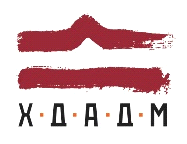 